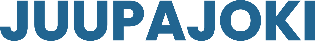 MaisematyölupahakemusPalautusosoite:Juupajoen kuntaTekninen toimisto35500 KorkeakoskiHakemus saapunut kuntaan           Lupanumero             HakijaNimi / yrityksen nimi:                                               Lähiosoite:                           Postinumero ja toimipaikka                          Matkapuhelin                          ToimenpidealueKiinteistötunnus:                  Rekisterinumero:                   Osoite:                          Tiedot toimenpidealueestaPinta-ala:            Selostus toimenpiteestä ja perustelut tarvittaessa erillisellä liitteelläToimenpiteen suunniteltu ajankohtaLiitteet Kartta Hallintaselvitys Naapurien kuuleminen Kopio metsänkäyttöilmoituksesta HakkuusuunnitelmaPaikka ja aikaAllekirjoitus